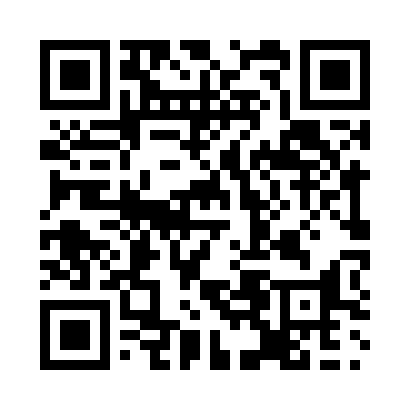 Prayer times for Ambrusovce, SlovakiaMon 1 Apr 2024 - Tue 30 Apr 2024High Latitude Method: Angle Based RulePrayer Calculation Method: Muslim World LeagueAsar Calculation Method: HanafiPrayer times provided by https://www.salahtimes.comDateDayFajrSunriseDhuhrAsrMaghribIsha1Mon4:206:1212:395:077:078:522Tue4:186:1012:395:087:098:543Wed4:156:0812:385:097:108:564Thu4:136:0612:385:107:128:585Fri4:106:0412:385:117:139:006Sat4:076:0212:385:127:159:027Sun4:056:0012:375:147:169:048Mon4:025:5712:375:157:189:069Tue3:595:5512:375:167:199:0810Wed3:575:5312:375:177:219:1011Thu3:545:5112:365:187:229:1212Fri3:515:4912:365:197:249:1413Sat3:495:4712:365:207:259:1614Sun3:465:4512:365:217:279:1815Mon3:435:4312:355:227:289:2116Tue3:415:4112:355:237:309:2317Wed3:385:3912:355:247:319:2518Thu3:355:3712:355:257:339:2719Fri3:325:3512:345:267:349:3020Sat3:295:3312:345:277:369:3221Sun3:275:3212:345:287:379:3422Mon3:245:3012:345:297:399:3623Tue3:215:2812:345:307:409:3924Wed3:185:2612:335:317:429:4125Thu3:155:2412:335:317:439:4326Fri3:135:2212:335:327:459:4627Sat3:105:2012:335:337:469:4828Sun3:075:1912:335:347:489:5129Mon3:045:1712:335:357:499:5330Tue3:015:1512:335:367:519:56